Tytuł operacji:      Poszerzenie oferty turystycznej obszaru LSR o obiekt noclegowy                               Pensjonat "Szelesiówka" – STYROMAP SPÓŁKA Z                               OGRANICZONĄ ODPOWIEDZIALNOŚCIĄ SPÓŁKA                               KOMANDYTOWA Numer wniosku:  10/PR/16 Kwota dofinansowania:     295.736,90 złCel ogólny LSR:     Poprawa sytuacji na lokalnym rynku pracy.Cel szczegółowy:    Tworzenie i rozwój przedsiębiorczości.Wskaźnik:               Liczba zrealizowanych operacji polegających na rozwoju istniejącego                                przedsiębiorstwaOpis operacji:Operacja polegała na rozszerzeniu działalności o nowe usługi w obszarze turystyki. Realizacja operacji polegała na wyremontowaniu i przystosowaniu obiektu agroturystycznego. W ramach działań proekologicznych zamontowane zostały solary, a w ofercie dla klientów są produkty od lokalnych producentów.Pensjonat „Szelesiówka” oferuje komfortowe pokoje w dobrych cenach, salę bankietową, saunę zewnętrzną i balię oraz możliwość organizacji imprez plenerowych w grillowni. Beneficjent zatrudnił cztery osoby.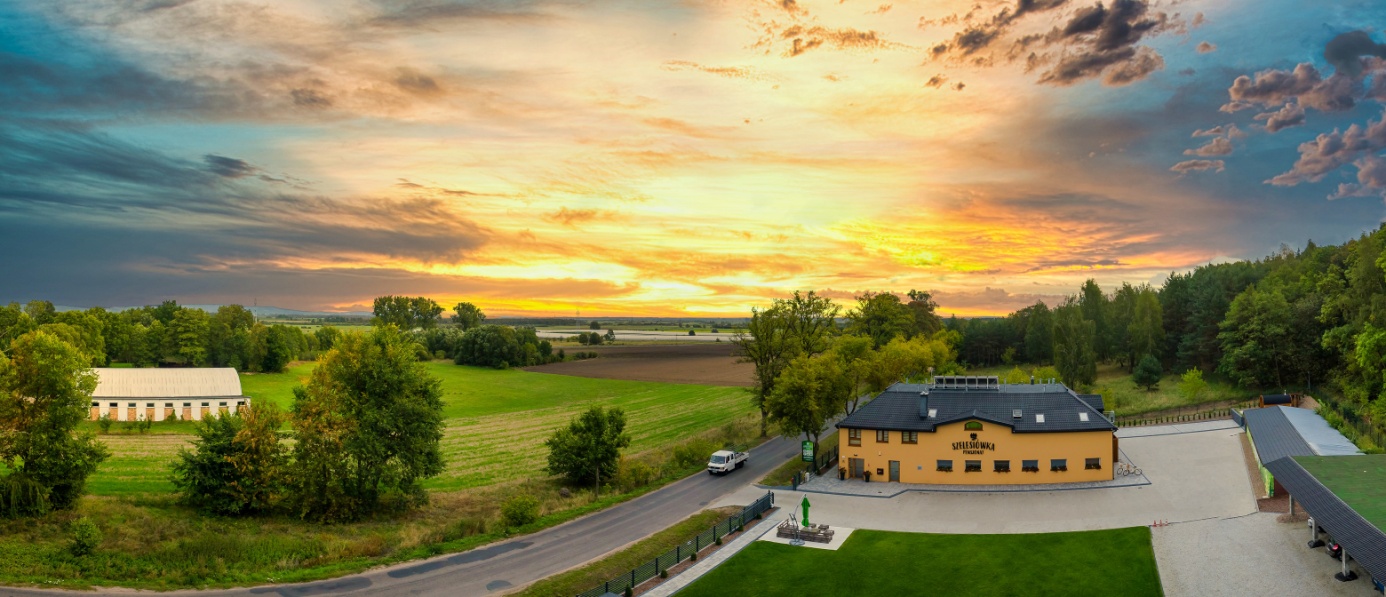 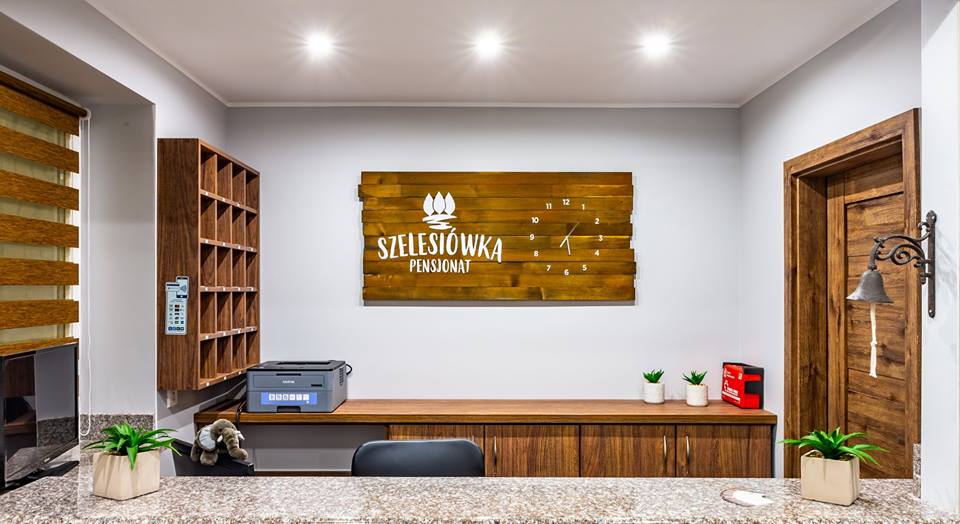 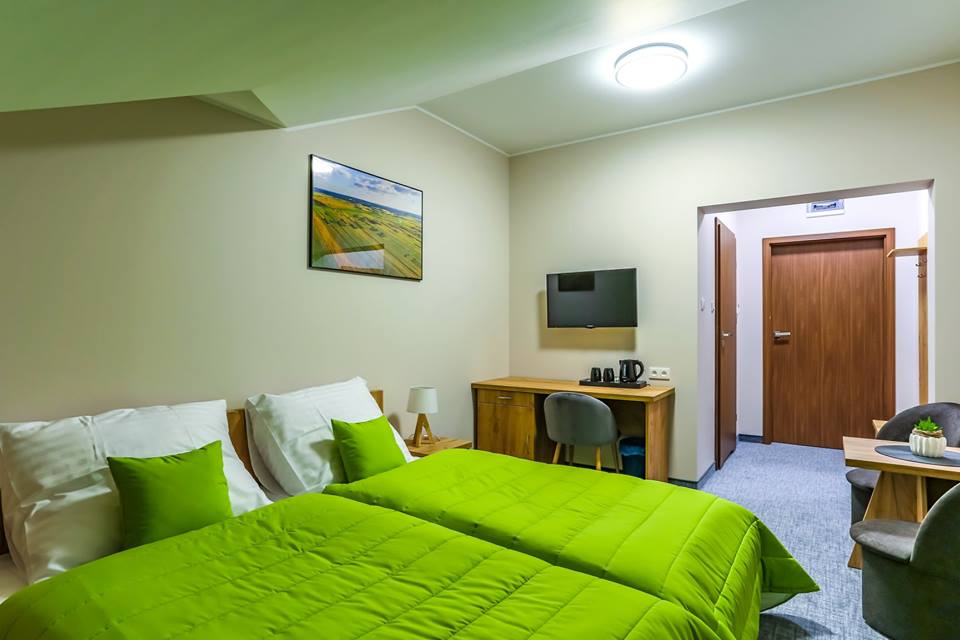 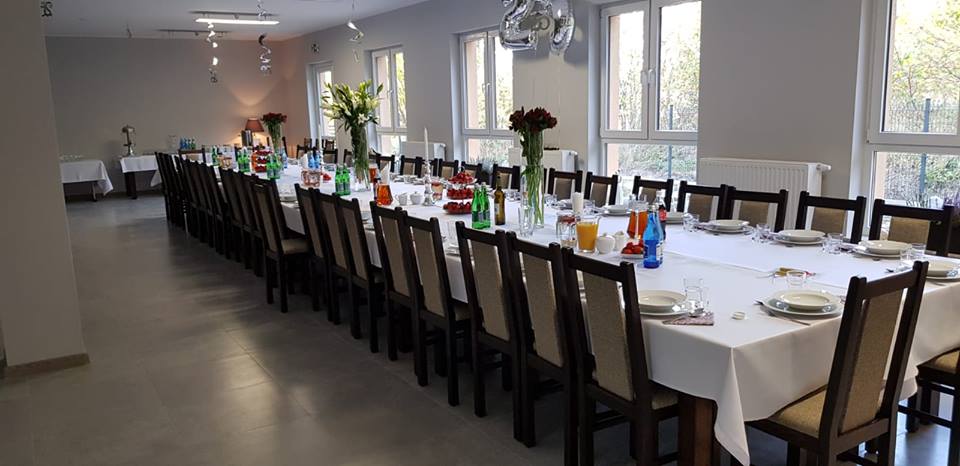 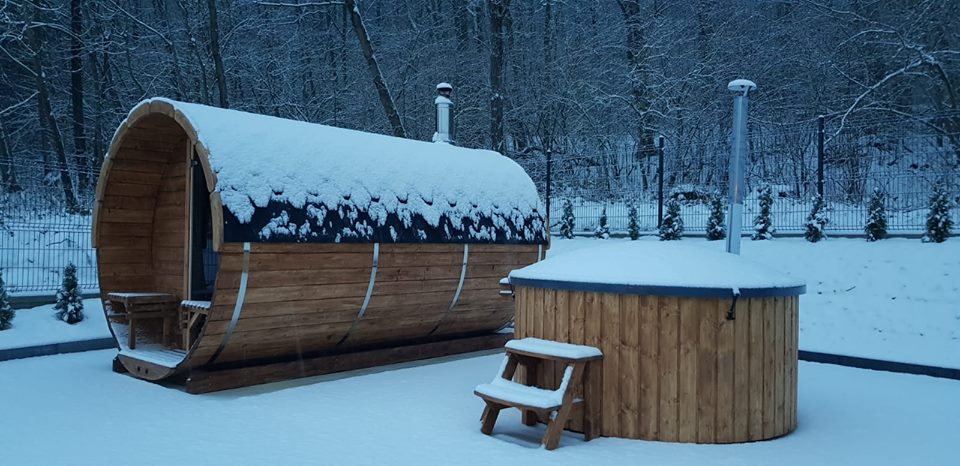 